УКРАЇНА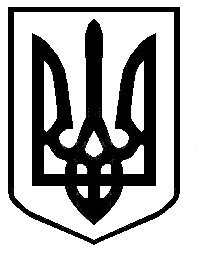 ЛОЗІВСЬКА МІСЬКА РАДА ХАРКІВСЬКОЇ ОБЛАСТІЛОЗІВСЬКИЙ НАВЧАЛЬНО – ВИХОВНИЙ КОМПЛЕКС «ЗАГАЛЬНООСВІТНІЙ НАВЧАЛЬНИЙ ЗАКЛАД – ДОШКІЛЬНИЙ НАВЧАЛЬНИЙ ЗАКЛАД № 8» ЛОЗІВСЬКОЇ МІСЬКОЇ РАДИ ХАРКІВСЬКОЇ ОБЛАСТІН А К А Зм. Лозова24.05.2019                                                                                                       №  13-уПро переведення учнів 1-4-х, 5-8-х, 10-х класів 	Керуючись ст. 53 Конституції України, Законами України «Про освіту», «Про загальну середню освіту»,  відповідно до наказу Міністерства освіти  і науки України від 14.07.2015 № 762 «Про затвердження Порядку переведення учнів (вихованців) загальноосвітнього навчального закладу до наступного класу», Положення про державну підсумкову атестацію учнів (вихованців) у системі загальної середньої освіти, затвердженого наказом Міністерства освіти і науки України від 30.12.2014 № 1547, зареєстрованим у Міністерстві юстиції України від 14.02.2015 за № 157/26602, на підставі річного оцінювання та результатів державної підсумкової атестації, за рішенням засідання педагогічної ради (протокол від 24.05.2019 № 7),НАКАЗУЮ:Перевести до наступних класів таких учнів 1-4-х, 5-8-х, 10-х класів (додаток). Класним керівникам 1-4-х, 5-8-х, 10-х класів зробити відповідні записи на сторінках класного журналу в розділі «Зведений облік навчальних досягнень учнів» у графі «Рішення педагогічної ради» та в особових справах учнів.До 05.06.20193. Контроль за виконанням даного наказу покласти на заступника директора з навчально-виховної роботи Пащенко Н.А.Директор ЛНВК «ЗНЗ-ДНЗ №8»			 С. Я. РешетовЗ наказом ознайомлені: «   » _______ 2019 року		Я.Г.Антонова«   » _______ 2019 року		Л.В. Ісакова «   » _______ 2019 року		Н.Г.Коваленко  «   » _______ 2019 року		К.В.Ковальчук «   » _______ 2019 року		Т.В.Кошелєва «   » _______ 2019 року		О.В.Канівець«   » _______ 2019 року		О.М.Левшина«   » _______ 2019 року		Н.М. Недай «   » _______ 2019 року		О.І. Нос«   » _______ 2019 року		О.А. Остапенко «   » _______ 2019 року		Л.І. Поляк «   » _______ 2019 року		Л.Г.Решетова«   » _______ 2019 року		А.І.Ріпка«   » _______ 2019 року		Ю.А.Садкова«   » _______ 2019 року		Ю.І.Ускова«   » _______ 2019 року		Є.С.Федяй  «   » _______ 2019 року		Л.П. Чайка  Додаток  до наказу ЛНВК «ЗНЗ-ДНЗ №8»від 24.05.2019 № 19-УСписокучнів 1-4-х, 5-8-х, 10-х класів про переведення до наступних класів такихЗ 1-А до 2 класу 28 учнів.	З 1-Б до 2 класу 31 учнів.	З 2-А до 3 класу 29 учнів.	З 2-Б до 3 класу 23 учнів.	З 3-А до 4 класу 32 учнів.	З 3-Б до 4 класу 33 учнів.	З 4-А до 5 класу 24 учнів.	З 4-Б до 5 класу 27 учнів.	З 5-А до 6 класу 28 учнів.	З 5-Б до 6 класу 30 учнів.	З 6-А до 7 класу 19 учнів.	З 6-Б до 7 класу 18 учнів.З 7-А до 8 класу 25 учнів.З 7-Б до 8 класу 23 учнів.З 8-А до 9 класу 18 учнів.З 8-Б до 9 класу 13 учнів.З 10 до 11 класу 20 учнів.